«ТатЦентр»За полгода в бюджет Татарстана от использования госимущества поступило 418 млн рублей13.08.2015 15:13 минземимущества рт поступления от использования госимущества госимущество За 6 месяцев 2015 года от управления и использования государственного имущества в бюджет Татарстана поступило 418 млн рублей, что составляет 72,3% от годового задания. Об этом сообщили на коллегии минземимущества РТ, где подвели итоги работы ведомства за первое полугодие 2015 года.Общие поступления в муниципальные бюджеты достигли 2 млрд 613 млн рублей. Годовое задание выполнено на 64%.В ряде районов республики наблюдается отставание от выполнения плана. В пятерке антилидеров Тетюшский (37,9%), Алексеевский (37,7%), Атнинский (36,7%), Менделеевский (36%) и Дрожжановский (18,5%) районы.«ТатЦентр»В Татарстане задолженность по арендным платежам за муниципальное имущество выросла на 58%13.08.2015 15:51 минземимущество рт госимущество итоги 6 месяцев 2015 года долги по арендной плате аренда земли и госимущества В Татарстане за 6 месяцев 2015 года задолженность по арендным платежам на земельные участки и имущество выросла по сравнению с аналогичным периодом прошлого года на 149 млн рублей. Об этом сообщили на коллегии минземимущества РТ, где подвели итоги работы ведомства за первое полугодие 2015 года.Задолженность по арендной плате на земельные участки выросла на 86,6 млн рублей (на 30%), на имущество – на 62,4 млн рублей (на 58%).Значительный объем долгов по арендной плате за землю и имущество имеют Казань, Набережные Челны, Нижнекамский, Чистопольский, Менделеевский, Лениноногорский, Кукморский и Зеленодольский районы республики.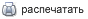 